……………………………………………………………..
(miejscowość, data)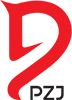 WNIOSEK LICENCYJNY(PROSZĘ WYPEŁNIĆ DRUKOWANYMI LITERAMI)		Nazwisko								Imię		TelefonPESEL 	 Mail Adres:Kod pocztowy: ……………………….………..Miejscowość……………………………………………………………………………………………………………………… Ulica………………………………………………………nr………………………m. …………………..	Województwo…………………………………………………….Niniejszym potwierdzam swoim podpisem znajomość obowiązujących regulaminów i przepisów Polskiego Związku Jeździeckiego i  Międzynarodowej Federacji Jeździeckiej. Zobowiązuję się do wykonania przewidzianych w nich obowiązków zawodnika oraz do przestrzegania warunków uprawiania danej konkurencji jeździeckiej, w tym także do poddania się odpowiedzialności dyscyplinarnej. Wyrażam zgodę na poddawanie się badaniom na obecność środków dopingujących i odurzających (w tym alkoholu) we krwi, moczu i wydychanym powietrzu w czasie brania udziału w zawodach rozgrywanych i organizowanych na podstawie przepisów PZJ/FEI oraz zgrupowaniach organizowanych przez PZJ/WZJ.Proszę o przyznanie regionalnej licencji zawodnika upoważniającej do udziału we 
współzawodnictwie sportowym szczebla regionalnego w ……………………… roku.Zobowiązuję się do startów:        Bez przynależności klubowej       W barwach klubu:  Pełna nazwa klubu……………………………………………………………………………………………………..Wyrażam zgodę na przetwarzanie moich danych osobowych w zakresie statutowego działania Polskiego Związku Jeździeckiego, zgodnie z ustawą z dnia 29 sierpnia 1997 roku o ochronie danych osobowych. (Dz. U. z 2002 r. Nr 101, poz. 926 z późn. zm.). Jednocześnie oświadczam, że podane dane są zgodne ze stanem prawnym i faktycznym. Jestem świadomy(a) odpowiedzialności karnej za zeznanie nieprawdy lub zatajenie prawdy (art.233 § 1 KK).Czytelny podpis wnioskodawcy/rodzica/opiekuna prawnego………………………………….………………………………..W przypadku osób niepełnoletnich podpisuje rodzic lub opiekun prawnyImię i nazwisko rodzica/opiekuna prawnego:…………………………………………………………….PESEL……………………………………………….. DYSCYPLINA SPORTOWA (zaznaczyć x)DYSCYPLINA SPORTOWA (zaznaczyć x)DYSCYPLINA SPORTOWA (zaznaczyć x)DYSCYPLINA SPORTOWA (zaznaczyć x)DYSCYPLINA SPORTOWA (zaznaczyć x)DYSCYPLINA SPORTOWA (zaznaczyć x)DYSCYPLINA SPORTOWA (zaznaczyć x)DYSCYPLINA SPORTOWA (zaznaczyć x)UJEŻDŻENIESKOKIWKKWPOWOŻENIEWOLTYŻERKARAJDYREININGPARAJEŹDZIECTWO